简讯：我局开展领导干部任前法律知识考试为切实提高领导干部依法执政、依法行政、廉洁从政的意识和能力，推进生态环境法治建设，认真落实各级领导干部任前法律法规知识考试要求，2019年8月14日，我局组织开展领导干部任前法律知识考试，孙芳等4名拟提拔任用的中层领导干部参加考试。此次考试由组织人事处和法规科技处共同组织并监考。本次考试采百分制，共100题，内容涉及廉政建设、干部选拔任免、依法行政等方面，同时新增了习近平新时代中国特色社会主义思想和十九大精神等党员应知应会知识的考核。时间为100分钟，以开卷形式进行。4名拟提拔任用中层领导干部均以优异的成绩通过了此次考试，通过此次任前法律法规知识考试，新聘任中层领导干部又接受了一次党风廉政建设、依法行政等知识的学习教育，进一步提高了领导干部依法决策、依法行政和依法管理的能力和水平。                               苏州市生态环境局                               2019年8月14日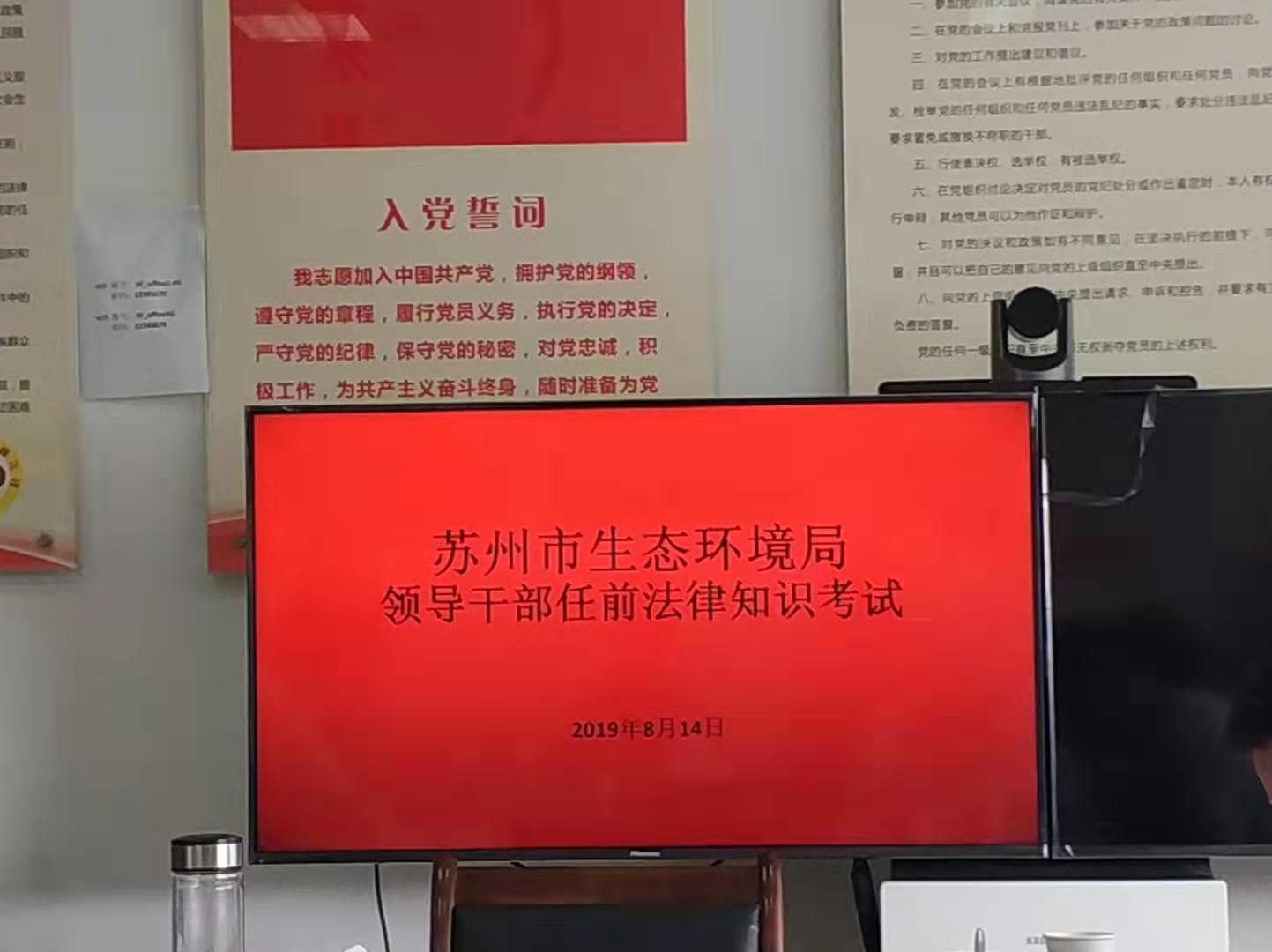 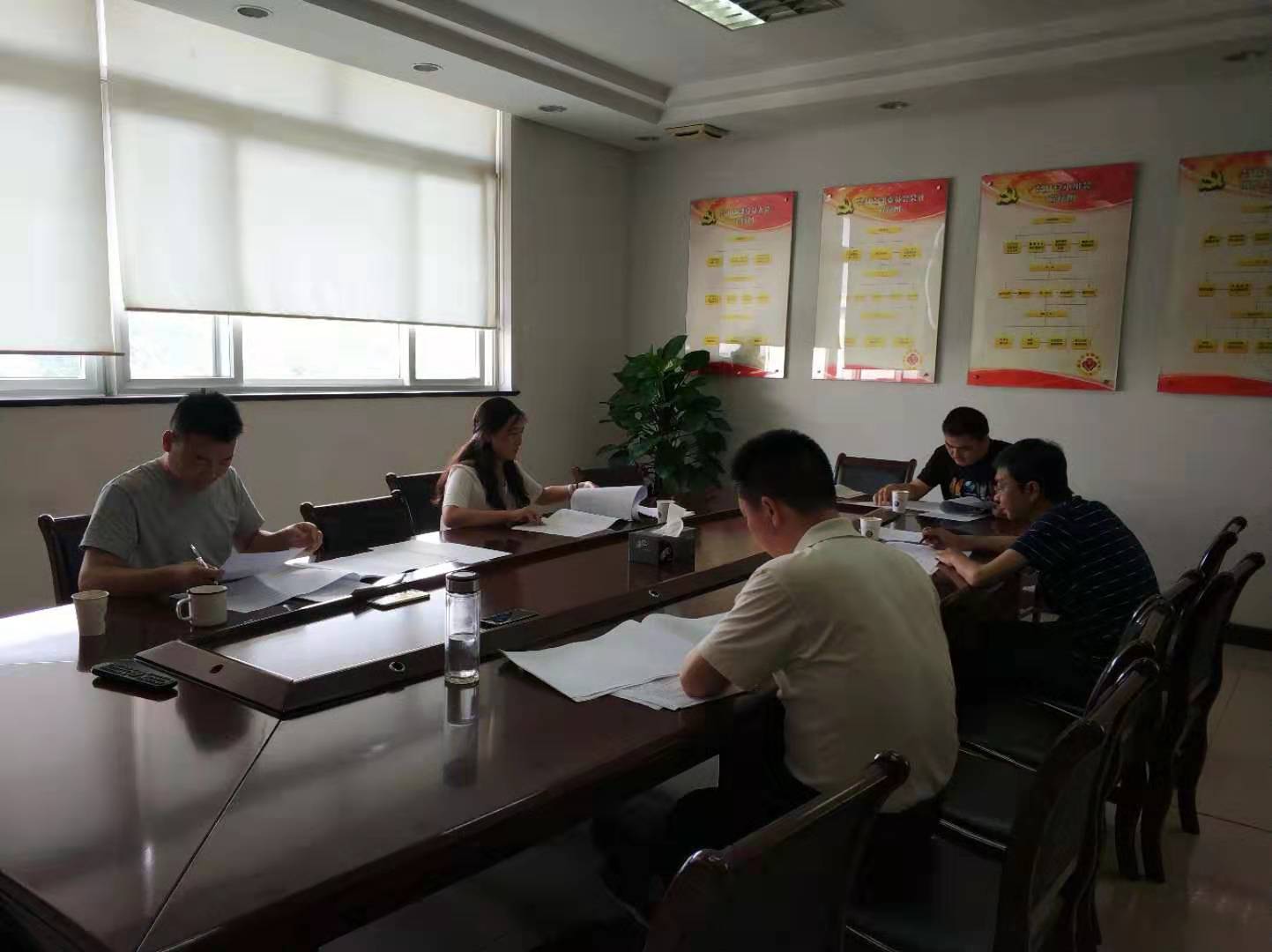 